Советы учителя-логопеда для родителей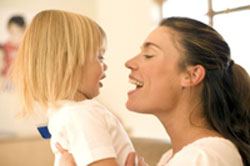 Звуки, я вас слышу!(Что надо делать, чтобы у ребёнка сформировался фонематический слух)   Нормальная речь осуществляется благодаря фонематическому слуху, артикуляции и речевому дыханию. Чтобы научиться правильно произносить все звуки, ребёнок должен уметь точно воспринимать их на слух. Эту способность правильно «слышать» и узнавать звуки называют фонематическим слухом. Благодаря ему человек распознаёт звуки речи и различает их между собой.   С помощью фонематического слуха ребёнок учится правильно произносить звуки.  Малыш слышит звук речи и  пытается его воспроизвести, подбирая различные варианты произнесения. Если получившийся звук оказался неточным, фонематический слух  ребёнка отказывается его принимать, и малыш ищет новые способы  воспроизведения звука.   Если же фонематический слух изначально не развит или недостаточно сформирован, то ребёнок не может научиться правильно выговаривать звук, так как «неточно» слышит то, что произносят другие и он сам. Необходимо понимать, что это никак не связано с понижением у ребёнка физического слуха. Один ребёнок не различает только гласные звуки, другой –  только глухие и звонкие согласные, третий – только твёрдые-мягкие, четвёртый –  свистящие-шипящие (С-Ш, З-Ж, Ц-Ч)...Варианты нарушения фонематического слуха различны. И если в дошкольном возрасте это выражается в нарушениях звукопроизношения, в неполном понимании обращённой речи, то у школьника могут возникнуть нарушения чтения и письма.     Фонематический слух развивается на базе слухового восприятия.Слуховое восприятие – это способность ориентироваться в неречевых шумах.Развитие слухового восприятие является важной задачей, так как на его основе у ребенка развивается фонематический слух.Игры для развития слухового восприятия Игра «Тишина»Ребёнок, закрыв глаза, слушает «тишину» в комнате. Через 2-3 минуты ребёнок открывает глаза и рассказывает, какие звуки он услышал (шум холодильника, тиканье часов, шум дождя, разговоры…) На улице можно послушать и рассказать о звуках улицы (шум машин, ветра, чириканье воробьёв…), в лесу – звуки леса, в парке – звуки парка и т. д. Игра«Холодно-горячо»Предложите малышу найти игрушку, ориентируясь на силу звука, например, колокольчика(барабана, бубна). Объясните, что чем ближе ребёнок будет подходить к спрятанной игрушке, тем колокольчик(барабан, бубен) будет звучать громче, а чем дальше, тем тише.Игра «Угадай-ка»        Взрослый знакомит ребёнка с различными шумами: стук ложки по столу, шум от рвущейся бумаги, звон вилки о стакан, шуршание фантика, шум воды при переливании в чашку, шелест бумаги при её разрезании ножницами и т. д. Затем ребёнок закрывает глаза, взрослый производит шум, а малыш угадывает и называет, что звучало.Игра «Нарисуй звук»Предложите ребёнку рисовать на листе длинную линию, если он услышит длинный звук и короткую линию, если прозвучал короткий звук. Взрослый играет на дудочке, либо свистит в свисток, производя то длинные, то короткие звучания.       Игры для развития фонематического слухаНачинать развивать или совершенствовать фонематический слух можно с 4-5 лет.Работу над развитием фонематического слуха начинают с гласных, в следующей последовательности: У, А, О, И, Э, Ы (звук Ы встречается только в середине и в конце слов). Играть с одним и тем же звуком можно несколько дней или недель. Работа над согласными проводится только после того, как ребёнок сможет без труда выделять в словах гласные. Если у ребёнка есть проблемы со звукопроизношением каких-либо звуков, то сначала нужно научить ребёнка правильно их произносить, и только затем учить ребёнка выделять эти звуки в слогах и словах. Игра «Эхо»Взрослый бросает мяч ребёнку и произносит, например, звук «У-у-у…». Ребёнок ловит мяч, а возвращая его, повторяет этот звук.Игра «Назови первый звук»  Когда ребёнок научится различать все гласные звуки, можно играть в эту игру. Взрослый бросает мяч ребёнку и произносит слово, начинающееся на один из перечисленных выше гласных, при этом выделяя и длительно произнося первый звук. (АААИСТ, ОСЫ, УТКА, ЭХО, ИННА…)  Брать слова, в которых ударение падает на первый гласный. Тогда ребёнку будет легче его определить. Поймав мяч, ребёнок может несколько раз повторить слово, а затем сам или с Вашей помощью выделит и проговорит первый гласный звук и бросит мяч обратно.             Игра «Какой звук спрятался в середине слова?»  Игра проводится так же, как предыдущая, но гласный звук находится в середине простых слов(БАЛ, ЖУК, КОМ, МЭР, СЫР, ПИР…). Ребёнок, поймав мяч, произносит услышанный гласный звук в середине слова. Играя, не забывайте на первых порах длительно выделять гласный звук в слове.Игра «Какой звук в конце слова?»Правила игры те же, только гласный в конце слов (ВЕДРО, НОГА, ОСЛЫ, БЕРИ, КАРАТЭ…) Ударение падает на последний звук.Слова для игр полезно заранее записать на бумаге.Таким же образом можно будет учиться выделять и согласные звуки.Игра «Хлопок»  Взрослый произноситряд гласных звуков (Э, И, О, Э, А, У, А…), а ребёнок, услышав звук [А] (любой заданный гласный звук), хлопает в ладоши.Для детей 5-7 лет задания усложняются. Взрослый произносит ряд слогов или слов, а ребёнок из них выбирает слог или слово с заданным звуком. Примерные задания для звука [А].1. «Выбери слог со звуком А»Взрослый говорит ряд слогов: БА-БУ-БИ, бросает ребёнку мяч. Ребёнок находит слог со звуком А, произносит его вслух, бросает мяч обратно. Если ребёнку трудно выбрать из трёх слогов, сократите ряд до двух. Если же ребёнок быстро справляется, то предложите выбор из 4-6 слогов. Полезно иногда произнести ряд слогов, среди которых не будет слога с заданным звуком. Скорее всего ребёнок с возмущением воскликнет: «Звука А нет!» 2. «Выбери слово на звук А»Для этого варианта предлагают следующие ряды слов:УМНИК-ЭМУ-АИСТ, АНЯ-ОСЫ-ЭХО и т.д. Если трудно выбрать из трёх,брать два слова, если легко, увеличить до четырёх-пяти:ЭЛЬФ-ОСЛИК-ИНЕЙ-УШИ-АРМИЯ. Не забудьте и про ряд слов, где слова на звук [А] не будет, чтобы ребёнок подумал!3. «В каком слове звук А в середине?»Принцип игры тот же. Ряды однослоговых слов могут быть следующими: СТОЛ-ЛАК-ЛУК, БЫК-ФРУКТ-ГОЛ-МАК и т.д. Ряд слов можно сократить или увеличить в зависимости от способностей ребёнка.4. «Выбери слово, заканчивающееся на звук А» Впоследствии можно подбирать слова из 2-3 слогов: КРЫЛЬЦО-ИЗБА-НЕСУ, ВЕСЛО-БУСЫ-СТЕНА. .15.12.2015 г.                                          Материал подготовила Власова  Е.В., учитель-логопед